Draft AgendaAction Item ListAffiliates Council Members: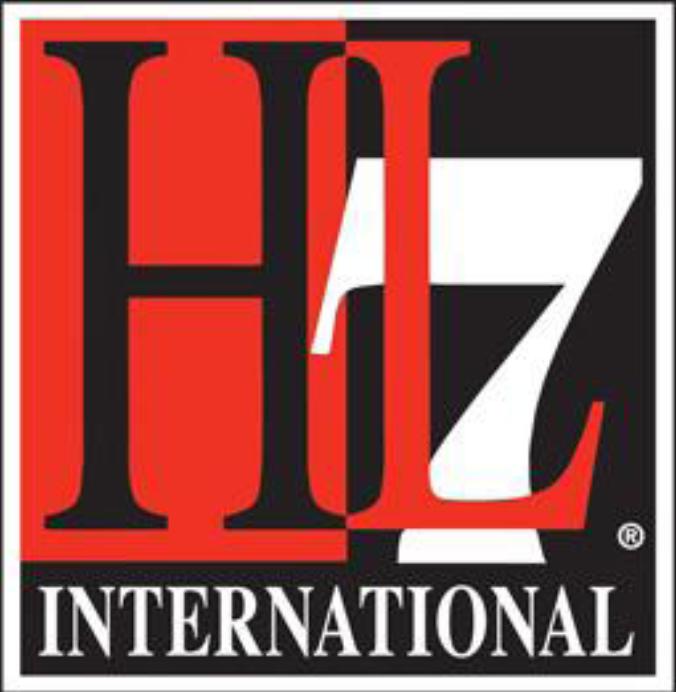 HL7 Working Group Meeting
Atlanta, GAInternational Council Meeting Thursday, January 14, 2016Lunch0:3012:30-1:00Opening Session1:00-3:00Melva PetersOpening Announcements & Call to OrderReview Agenda0:051:00-1:05Melva PetersSecretary ReportConfirm Proxies & QuorumStatement of QuorumCurrent Membership = 37 MembersQuorum for Decisions (40%=16), Directions (33%=13), Financial Decisions (51%=20)0:051:05-1:10Melva PetersSecretary ReportApproval of Minutes from Paris WGMHL7 International Council - Sunday - Atlanta - October 2016HL7 International Council - Thursday - Atlanta - October 2016Review Action Item List0:051:10-1:15Melva PetersMay 2017 WGM Discussion and request for endorsement01 Madrid Marriott Auditorium Hotel 16-010704.xlsx.pdfMadrid Spain 2017 WGM financial forecast as of Jan 7 2016.xls0:151:15-1:30Mark McDougallBoard Brain Storming0:601:30-2:30Pat Van DykeInternationalization Task Force0:152:30-2:45Pat Van DykeFinancial ReportReview of 2015 FinancialsBudget 2016 Proposals0:102:45-2:55Melva PetersBreak: 0:303:00-3:30International representation to the Governance Operations Committee0:053:30-3:35Melva Peters/Ed HammondPresentationsHL7 Switzerland0:303:35-4:05Beat HeggliPresentations for May 2016 WGM – Sunday and ThursdayPresentation from ArgentinaPresentation from ONCPAC Update – Hans B - ThursdayInternationalization Task Force Update – Pat van Dyke – both Sunday and Thursday0:054:05-4:10Melva PetersDecision Making Document0:104:10-4:20Melva PetersNominations Committee – International Rep0:104:20-4:30Closing Remarks0:054:30-4:35Melva PetersNo.Date AddedDescriptionAssigned toTarget DateStatusNotesOpenOpenOpenOpenOpenOpenOpen102015-05-14Notify CEO/CTO and TSC chair to provide updates that are specific to IC and not what is reported to general sessionsMelvaNot Started142015-05-14Send what it takes to host the meetings (responsibilities, funding, etc.) - IHICFrank OemigNot Started172015-10-08Create a draft DMP for distribution in advance of the January WGM.  Will be reviewed and voted on in JanuaryLine Saele/Melva PetersNot Started192015-10-08Send email to solicit volunteer for GOC and add to agenda for JanuaryMelva PetersIn ProgressClosedClosedClosedClosedClosedClosedClosed12015-01-22Paris WGM Agenda – ThursdayPolicy Advisory Committee Update (Hans)Support for struggling AffiliatesMelvaApril 30, 2015Complete22015-01-22Affiliate AgreementConfirm with Affiliates how much change is needed to determine how to facilitate review cycleMelvaApril 30, 2015Complete20150202 – Email sent to Affiliate Chairs32015-01-22Request for sponsorship from HL7 Sweden Send out for eVoteMelvaFebruary 15, 2015Complete20150202 – Email sent to Affiliate Chairs42015-01-22Email HL7 Sweden to determine if electronic publication was consideredMelvaFebruary 15, 2015Complete20150202 – Email sent to Affiliate Chair52015-01-22Email to Affiliates to ask them to consider sharing content to SHARE websiteMelvaFebruary 15, 2015Complete62015-01-22Update International Council Wiki MelvaApril 30, 2015Complete20150202 – Updates made72015-01-22Email Affiliate Chairs – use of International Council website and Wiki instead of DropboxMelvaFebruary 5, 2015Complete20150202 – Email sent to Affiliate Chairs82015-01-22October WGM Agenda – ThursdayPresentation from HL7 NLPresentation from HL7 AustraliaPresentation from ArgentinaPresentation from Germany or neighbouring AffiliatePAC UpdateInternationalization Task Force UpdateMelvaSeptember 1, 2015Complete112015-05-14IC will agree to a short list of country and venues by June 15, 2015 – send an email to the Affiliate ChairsMelvaComplete2015-05-16:  Email sent to Affiliate Chairs122015-05-14Italy and Switzerland to respond within 1 month, to report if they can host IHIC 2016HL7 ItalyHL7 SwitzerlandComplete2015-05-16:  Email sent to Affiliate Chairs132015-05-14Reach out to all the affiliates to ask for additional host volunteersMelva PetersComplete182015-10-08Send out one-page plan and member benefit documents.Trish WilliamsComplete2015-10-08:  Distributed92015-05-14Affiliate Agreement - Inform Mark and work with HQ to update and reviewMelva/PhilipMay 30, 2015Complete2015-05-16 – Email sent to Mark McDougall152015-10-08Follow-up to determine who will attend and seek support through BoardEd HammondComplete162015-10-08Reach out to FHIR team to determine who may be availableMelva PetersCompleteAffiliate / RoleNameAttendance RecordCo-Chair, SecretaryMelva PetersCo-ChairDiego KaminkerCo-ChairFrancisco PerezHL7 Board of Directors IC RepresentativesDiego KaminkerHL7 Board of Directors IC RepresentativesFrank OemigMembers of the CouncilHL7 ArgentinaFernando CamposHL7 AustraliaPatricia WilliamsHL7 AustriaStefan SabutschHL7 Bosnia & HerzegovinaSamir DedovicHL7 Brazil Marivan AbrahãoHL7 CanadaMelva PetersHL7 ChinaLi Baoluo HL7 CroatiaMiroslav KoncarHL7 Czech RepublicLibor SeidlHL7 DenmarkGitte MeltofteHL7 FinlandJuha MykkanenHL7 FranceNicolas CanuHL7 Germany Christof GessnerHL7 Hellas Alexander BerlerHL7 Hong KongChung Ping HoHL7 India Chandil GunasHL7 ItalyStefano LottiHL7 JapanMichio KimuraHl7 KoreaByoung-Kee YiHL7 MalaysiaMohamad Azrun ZubirHL7 NetherlandsRobert StegweeHL7 New Zealand David HayHL7 NorwayLine SaeleHL7 PakistanMaajid MaqboolHL7 PhilippinesMichael Hussin MuinHL7 Puerto RicoJulio CajigasHL7 RomaniaFlorica MoldevenueHL7 RussiaSergey ShvyrevHL7 SingaporeAdam CheeHL7 SloveniaBrane LeskosekHL7 Spain Francisco PerezHL7 SwedenMikael WintellHL7 SwitzerlandMarco DemarmelsHL7 TaiwanChih-Chan (Chad) YenHL7 TurkeyErgin SoysalHL7 UKPhilip ScottHL7 Uruguay Julio LeivasHL7 USA Ed HammondLapsed AffiliatesHL7 LuxembourgHL7 Mexico